December 2020 Newsletter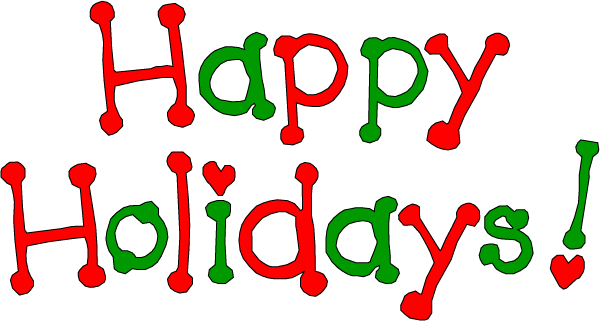 Hello Families of Countryside Child Care! We have some updates and reminders as we start a new month:Please make sure your child is wearing weather appropriate clothes such as hats, gloves, and jackets as we do go outside daily.Sanitize your child’s mask each night & send back in a clean zip lock bag.Please have all belongings labeled when they come in, so nothing is being sent home with different kiddos such as jackets, clothes, cups, backpacks, lunchboxes, mask etc.The newsletter and project calendar will be posted on the website each month! www. countrysidechildcare.netBackpacks should be left at home.   There is a place for all your child’s belongings.Toys are not to be brought into the center.  We have plenty for them to do here.Monday, December 21st. … festive shirt day!Tuesday, December 22nd  …PJ day!Wednesday, December 23rd … wear your favorite Christmas Socks!Thursday, December 24th  …We will be closing AT 3:00 PM /also please wear RED!Friday, December 25th we are closed due to the holidays! Enjoy the long weekend.The themes of this month’s projects will follow are England, Forest Animals, Holidays Around the world, and Hibernation! The preschool and pre-k classes will work on portfolio each day and focusing on number 4, the color red, letters JKL, the shape of a star, and the skill is big/ small!If you have any questions, feel free to reach out!Center Number:  774.678.0146amanda@countrysidechildcare.netbonnie@countrysidechildcare.net